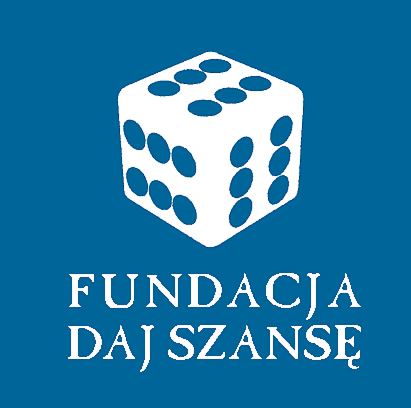 WNIOSEKO PRZYZNANIE STYPENDIUM  ARTYSTYCZNEGOFUNDACJI “DAJ SZANSĘ”Dane wnioskodawcy:Określenie wnioskodawcy:rodzic/opiekun prawny      pełnoletni uczeń       …………………………………………………………………………………………………………………….    nazwisko i imię wnioskodawcy………………………………………     numer telefonu do kontaktuDane kandydata do stypendium...............................................................          Pieczątka szkoły artystycznej.................................................................................................................................................nazwisko i imię kandydata................................................................................................................................................. data i miejsce urodzenia								      pesel.................................................................................................................................................imiona i nazwiska rodziców/opiekunów.................................................................................................................................................	….............................................................................................................................................szkoła i klasa, do której uczęszcza kandydat  (dot. obu typów szkół)................................................................................................................................................. adres stałego zamieszkania 						  telefon  kontaktowyŚrednia ocen w roku szkolnym 2021/2022 	.........................................................................							           …......................................................................      (dot. obu typów szkół - kserokopia świadectw w załączeniu)                                                                               Udział w konkursach, olimpiadach i uzyskane wynikiRok szkolny 2021/2022  ..................................................................................................................................................................................................................................................................................................................................................................................................................................................................................................................................................................................................................................................................................................................................................................................................................................................................................................................................................................................................................................................... Dziedzina  zainteresowań/uzdolnień (opisać) ......................................................................................................................................................................................................................................................................................................................................................................................................................................................................................................................................................................................................................................................................................................................................................................................................................................................................................................Plany związane z rozwojem uzdolnień i zainteresowań oraz kształceniem...............................................................................................................................................................................................................................................................................................................................................................................................................................................................................................................................................................................................Podaj inne okoliczności, które powinna uwzględnić Komisja Stypendialna...................................................................................................................................................................................................................................................................................................................................................................................................................................................................................................................................................................................................Jakie wydatki będą pokrywane ze stypendium................................................................................................................................................................................................................................................................................................................................................................................................................................................................................................................................................................................................Opinia nauczyciela kształcenia w szkole artystycznej  (w załączeniu)																………………………………………………………………….                             Podpis wnioskodawcy i kandydata do stypendium					        Decyzja Komisji Stypendialnej Fundacji „Daj Szansę”..............................................................................................................................................................................................................................................................................................................................................................................................................................................................................................................................................................................................................................................................................................................................................................................Wszelkie informacje podane we wniosku i w załącznikach traktowane są jako poufneZałączniki:1. Oświadczenie o sytuacji materialnej.2. Kserokopia świadectw szkolnych3. Kopie dyplomów, zaświadczeń dokumentujących osiągane wyniki i realizowaną działalność społeczną.5. Zgoda na przetwarzanie danych osobowych.